Les Mérites du Prophète () Ecrit par Le Noble Sheikh : Dr Adel Ibn Ali AchaddiTraduit parSofian Abu Abdillahwww.islamhouse.comL’islam à la portée de tous !1ère édition, 2015/1435© Tous droits de reproduction réservés, sauf pour distribution gratuite sans rien modifier du texte. La mention de la source n’est pas une condition. Les opinions du livre sont celles de leur(s) auteur(s) et ne reflètent pas nécessairement celles du site ou du traducteur.Pour toutes questions, suggestions ou erreurs, veuillez nous contacter à l’adresse suivante : Office de prêche de Rabwah P.O Box 29465 – Riyadh 11457Kingdom of Saudi ArabiaTel : +966 (0)11 - 4916065 - 4454900 Fax : +966 (0)11 – 4970126e-mail : fr@islamhouse.com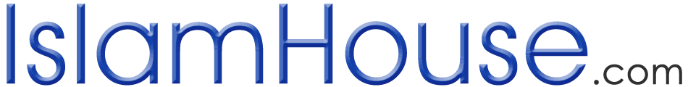 Au nom d’Allah, le tout miséricordieux, le très MiséricordieuxSache que les distinctions de notre prophète () sont nombreuses et que ses mérites sont honorables. On retrouve parmi eux : Les éloges d’Allah concernant son noble caractère et ses qualités éminentesAllah () a dit :  Et tu es certes, d’une moralité éminente .Le messager d’Allah () a dit : « Je n’ai été envoyé que pour perfectionner les nobles caractères ».Les éloges d’Allah concernant sa douceur et son empathie envers sa communauté et envers l’humanité toute entièreAllah () a dit :  Et Nous ne t’avons envoyé qu’en miséricorde pour l’univers .Et Il a dit :  Il vous est certes venu un messager pris parmi vous, auquel pèsent lourd les difficultés que vous subissez, plein de sollicitude pour vous, compatissant et miséricordieux envers les croyants .Et Il () a dit :  C’est par quelque miséricorde de la part d’Allah que tu (Muhammad) as été si doux envers eux ! Mais si tu étais rude, au cœur dur, ils se seraient enfuis de ton entourage Et sa parole () : « Je ne suis qu’une miséricorde offerte [en cadeau] ».La protection d’Allah et Sa bienveillance à son encontre, depuis sa naissanceComme l’illustre Sa parole :  Ne t’a-t-Il pas trouvé orphelin et t’a alors accueilli ! Ne t’a-t-Il pas trouvé égaré et t’a alors guidé ! Ne t’a-t-Il pas trouvé pauvre et t’a alors enrichi ! Le fait qu’Il ait ouvert son cœur et élevé sa réputation Allah () a dit :  N’avons-Nous pas ouvert pour toi ta poitrine ? Et ne t’avons-Nous pas déchargé du fardeau qui accablait ton dos ? Et exalté pour toi ta renommée ? Le fait qu’il () soit le sceau des prophètesComme l’annonce Sa parole:  Muhammad n’a jamais été le père de l’un de vos hommes, mais le messager d’Allah et le dernier des prophètes .Ainsi que sa parole () : « Je suis, vis-à-vis des prophètes précédents, à l’image d’un homme qui a construit une habitation, de manière parfaite et complète, excepté une brique dans l’un des coins. Les gens se mirent à la visiter et s’en étonnèrent en disant : « Si seulement tu posais une dernière brique à cet endroit, ta construction serait achevée ! » Or je suis cette dernière brique ».Sa prévalence () sur les autres prophètesCe qui est appuyé par sa parole () : « J’ai été privilégié par rapport aux autres prophètes par six choses : - J’ai reçu la faculté d’aphoriser, - J’ai été secouru par la peur [qu’Allah jette dans le cœur de mes ennemis], - Le butin de guerre m’a été autorisé, - La terre m’a été désignée comme pureté et lieu de prière, - J’ai été envoyé à l’ensemble des créatures, - Et la prophétie a été scellée par mon biais ».Il est la créature la plus pieuse et la plus digneComme le montre sa parole () : « Je suis Muhammad, fils de cAbdullah, fils de cAbdul-Muttalib. Allah a créé les créatures et m’a placé dans les meilleurs d’entre eux. Il les a ensuite séparés en deux parties, et m’a mis dans la meilleure des deux. Puis, il en a fait des tribus, et m’a mis dans la meilleure d’entre elles. Puis il en a fait des familles et m’a mis dans la meilleure d’entre elles. Ainsi je suis issu de la meilleure famille d’entre vous et je suis la meilleure personne d’entre vous ».Il est digne du fleuve et de l’intercession le jour du jugementComme l’indique sa parole () : « Je vous précéderai auprès du fleuve [de l’abondance] le jour du Jugement et vous attendrai, jusqu'à ce que des hommes soient élevés vers moi, et je les reconnaitrai. Ils seront en dessous de moi à frémir [de peur], et je dirai « Ô Seigneur ! Mes compagnons ! » On dira alors : « Certes, tu ne sais pas ce qu’ils ont commis après toi ».Et il a dit () : « Il y a assurément, pour chaque prophète, une invocation exaucée. J’ai gardé la mienne [pour qu’elle soit] intercession pour ma communauté le jour du Jugement ».Il est le maitre des hommes le jour du jugementComme l’indique sa parole () : « Je serai le maître des fils d’Adam le jour du Jugement, [et je dis cela] sans me vanter. J’aurai l’étendard de la louange, sans me vanter. Et aucun prophète, Adam ou autre, ne sera pas sous mon étendard. Et je suis le premier intercesseur, et le premier qui recevra l’autorisation d’intercéder, sans me vanter ».Il sera le premier à entrer au Paradis le jour du jugementComme l’indique sa parole () : « Je serai le premier à frapper à la porte du Paradis, le gardien dira : - « Qui es-tu ? » - Je dirai : « Je suis Muhammad » - Il dira : « Je viens t’ouvrir, et je ne suis venu ouvrir à personne avant toi, et je n’ouvrirai à personne après toi » »Il est l’exemple à suivreEn effet, il l’est pour toute personne qui espère Allah, la gloire du Paradis, et le salut contre l’Enfer, comme le dit Allah () :  En effet, vous avez dans le messager d’Allah un excellent modèle [à suivre] pour quiconque espère en Allah et au jour dernier et invoque Allah fréquemment .Il est préservé de parler sous l’effet de la passionAu contraire, sa parole, lorsqu’elle concerne la religion ou la législation, est considérée comme une révélation, qu’aucun mensonge ne peut atteindre :  Et il ne prononce rien sous l’effet de la passion ; ce n’est rien d’autre qu’une révélation inspirée .